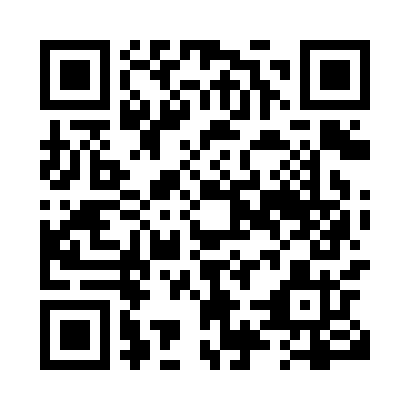 Prayer times for Beauharnois, Quebec, CanadaMon 1 Jul 2024 - Wed 31 Jul 2024High Latitude Method: Angle Based RulePrayer Calculation Method: Islamic Society of North AmericaAsar Calculation Method: HanafiPrayer times provided by https://www.salahtimes.comDateDayFajrSunriseDhuhrAsrMaghribIsha1Mon3:155:121:006:228:4710:442Tue3:165:121:006:228:4710:433Wed3:175:131:006:228:4710:424Thu3:185:141:006:228:4610:425Fri3:195:141:006:228:4610:416Sat3:205:151:006:228:4510:407Sun3:215:161:016:228:4510:398Mon3:225:171:016:218:4510:389Tue3:245:171:016:218:4410:3710Wed3:255:181:016:218:4310:3611Thu3:265:191:016:218:4310:3512Fri3:285:201:016:208:4210:3413Sat3:295:211:016:208:4210:3314Sun3:315:221:016:208:4110:3215Mon3:325:231:026:198:4010:3016Tue3:345:241:026:198:3910:2917Wed3:355:241:026:198:3910:2718Thu3:375:251:026:188:3810:2619Fri3:385:261:026:188:3710:2520Sat3:405:271:026:178:3610:2321Sun3:425:291:026:178:3510:2122Mon3:435:301:026:168:3410:2023Tue3:455:311:026:168:3310:1824Wed3:475:321:026:158:3210:1725Thu3:485:331:026:148:3110:1526Fri3:505:341:026:148:3010:1327Sat3:525:351:026:138:2810:1128Sun3:535:361:026:128:2710:1029Mon3:555:371:026:128:2610:0830Tue3:575:381:026:118:2510:0631Wed3:585:391:026:108:2410:04